Para qualquer informação por favor contacte o escritório da nossa paróquia: 732- 254-1800 linha 15 em Português.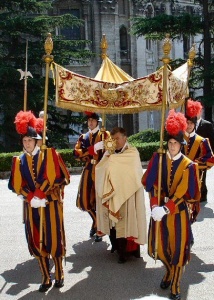 A secretaria Humbelina estará no escritório da paróquia para atender em Português, nas segundas-feiras, quartas-feiras, das 9:00 AM-3:00 PM e sextas-feiras das 9:00AM-2:00PM. Atendimento pastoral em português: As visitas nas casas dos doentes e idosos devem ser marcadas com um dos Ministros Extraordinários da Eucaristia ou com o Padre. No caso de urgência ligue directamente para o Padre Stanislaw Wilczek– 732-599-5525.----------------------------------------------------------------------------------CORPUS CHRISTI Hoje liturgicamente celebramos a solenidade de Corpus Christi (domingo ) após a Missa as 11:30 AM haverá tradicional procissão com Santíssimo Sacramento.  Venha participar.----------------------------------------------------------------------------------DIA DE PORTUGAL  A tradicional celebração da Missa do Dia do Portugal será realizada na próxima quarta-feira  ( 10 de Junho) as 08:00 PM  na catedral da diocese de Newark. Por este motivo neste dia não haverá a celebração na igreja Corpus Christi em South River. Convidamos a todos os nossos paroquianos para participarem e representarem a nossa comunidade.----------------------------------------------------------------------------------FESTIVAL DE CORPUS CHRISTI  Convidamos todos os paroquianos , famílias e convidados para  festival de Corpus Christi que acontecera no domingo ( 21 de Junho). Inicio e abertura das tendas logo após a Missa das 11:30 AM. Haverá diferentes tipos de comida e bebida, musicas típicas e muitas atrações. Venha participar.----------------------------------------------------------------------------------DIA DO PAI Convidamos todos os pais para uma celebração especial em ação de graças no domingo (21 de Junho) as 11:30 AM na igreja Corpus Christi em South River.
DESPEDIDA DO PADRE STANISLAW  - A Missa da  despedida do Pe. Stanislaw será nas celebrações da comunidade no sábado (27) e domingo (28). Estas serão as ultimas celebrações do nosso Padre na nossa comunidade.----------------------------------------------------------------------------------AS INTENCOES DAS MISSAS  As intenções da Missa que costumamos chamar
“recomendadas” que avisamos na Missa e foram envidas para celebrar no Brasil aceitamos somente ate 21 de Junho.  Informamos que cada uma destas intenções foi celebrada pelos padres redentoristas no Brasil.----------------------------------------------------------------------------------Nossa Despensa de Tempo, Talento, & TesouroFim- de- Semana de 30 e  31  de MaioColecta: $6,034.00 + $1,151.00- pelo correioTotal: $7,185.00Segunda colecta: $722.00Colecta para as Missoes de Haiti: $2,990,00A todos muito obrigado pela vossa generosidade e sacrificio!INTENÇÕES DAS MISSASSábado  06 de Junho- Manuel Lucas NovoDomingo 07 de Junho- Jacinto Corticeiro/Laurinda GomesQuarta-feira 10  de Junho- intençao transferida para 24 de Junho Sábado 13 de de Junho- Maria da Luz Reboca/Laurinda GomesDIA MUNDIAL DAS FAMILIAS Como já e de conhecimento de muitos nos dias 22 a 25 de Setembro em Filadélfia acontecera Mundial encontro das Famílias e nos dias 26 e 27 de Setembro estará presente o Papa Francisco. Maiores informações e inscrição para este evento  você pode fazer através do site em português: www.worldmeeting2015.org As pessoas interessadas de participar neste evento devem entrar em contato com a secretaria dona Humbelina ou com Nei.----------------------------------------------------------------------------------Nos dias 13 e 14 de Junho havera’ uma colecta especial as portas da Igreja para ajudar a Paroquia de Santo Andre de Vagos na restauraçao de seus edificios e do seu altar principal. Desde ja’ o Paroco Pe. Fernando Lacerda Ferros agradece o nosso apoio. --------------------------------------------------------------------A Direção da Escola Portuguesa Infante D. Henrique informa que os registos para o ano letivo 20151/2016 serão dias 6 e 13 de Junho, das 2 às 5 da tarde, no Clube Português. Os interessados deverão apresentar cópia do passaporte ou cartão de cidadão. As aulas iniciam-se a 14 de Setembro. Para mais informações devem contatar Sandra Picado 732-979-1934 ou Sónia Pimenta 732-407-2904-------------------------------------------------------------------CORPUS CHRISTI significa Corpo de Cristo. É uma festa religiosa da Igreja Católica que tem por objetivo celebrar o mistério da Eucaristia, o sacramento do Corpo e do Sangue de Jesus Cristo. A festa de Corpus Christi acontece sempre 60 dias depois do Domingo de Páscoa ou na quinta-feira seguinte ao domingo da Santíssima Trindade, em alusão à quinta-feira santa quando Jesus instituiu o Sacramento da
Eucaristia. Durante esta festa são celebradas missas festivas e as ruas são enfeitadas para a passagem da procissão onde é conduzido geralmente pelo Bispo, ou pelo pároco da Igreja, o Santíssimo Sacramento que é acompanhada por multidões de fiéis em cada cidade brasileira.A procissão pelas vias públicas, é uma recomendação do Código de Direito Canônico que determina ao Bispo Diocesano que tome as providências para que ocorra toda a celebração, para testemunhar a adoração e veneração para com a Santíssima Eucaristia. A festa do Corpus Christi foi instituída pelo Papa Urbano IV no dia 8 de Setembro de 1264.A procissão de Corpus Christi lembra a caminhada do povo de Deus, peregrino, em busca da Terra Prometida. O Antigo Testamento diz que o povo peregrino foi alimentado com maná, no deserto. Com a instituição da eucaristia o povo é alimentado com o próprio Corpo de Cristo.